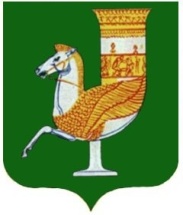 П  О  С  Т  А  Н  О  В  Л  Е  Н  И  Е   АДМИНИСТРАЦИИ   МУНИЦИПАЛЬНОГО  ОБРАЗОВАНИЯ «КРАСНОГВАРДЕЙСКИЙ  РАЙОН»От 18.02.2021 г._ № 148с. КрасногвардейскоеОб утверждении схемы расположения земельного участка или земельных участков на кадастровом плане территории, расположенного по адресу: Республика Адыгея, Красногвардейский район, х. Пустоселов, ул. Степная, б/н, испрашиваемого Шхалаховой Б.Р., разрешенное использование: приусадебный участок личного подсобного хозяйстваРассмотрев обращение Шхалаховой Белы Руслановны, об утверждении схемы расположения земельного участка или земельных участков на кадастровом плане территории, материалы землеустроительных работ, руководствуясь Земельным кодексом Российской Федерации, Уставом МО «Красногвардейский район»ПОСТАНОВЛЯЮ:1. Утвердить схему расположения земельного участка или земельных участков на кадастровом плане территории, свободного от прав третьих лиц, относящегося к категории «земли населенных пунктов», площадью 4298 кв.м, расположенного по адресу: Республика Адыгея, Красногвардейский район, х. Пустоселов, ул. Степная, б/н, отнесенного к зоне застройки индивидуальными жилыми домами Ж-1, испрашиваемого Шхалаховой Б.Р., разрешенное использование: приусадебный участок личного подсобного хозяйства. 2.  Шхалаховой Б.Р. обратиться   в   филиал ФГБУ «ФКП Росреестра» по Республике Адыгея для постановки земельного участка на государственный кадастровый учет.3. Контроль за исполнением данного постановления возложить на отдел земельно-имущественных    отношений    администрации    МО «Красногвардейский район».4.  Настоящее постановление вступает в силу с момента его подписания.Глава МО «Красногвардейский   район»				                 Т.И. Губжоков